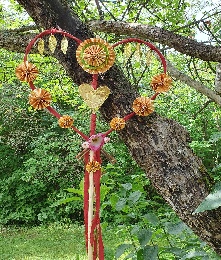 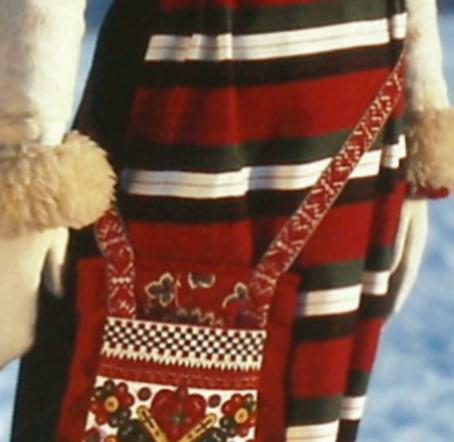 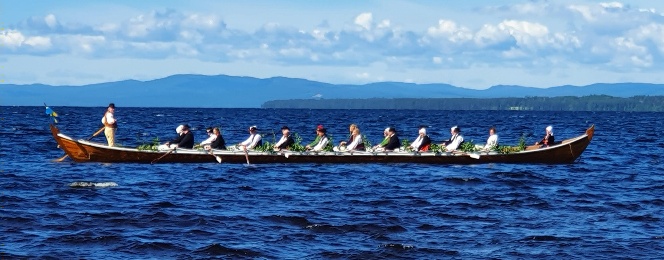 GUIDAD VANDRING“Vikarbyn rätt upp och ner”Vi zoomar ut- och zoomar in Vikarbyn. Hur en jättemeteorit för nästan 400 miljoner år sedan - via historiens vingslag – har mejslat fram och skapat dagens vackra Vikarbyn.Vandring ca 2 timmar1-8 deltagare. Alternativ på förfrågan.160 SEK/person. Enskild grupp fr. 3 deltagare 140 SEK/person. Barn under 13 år fritt. Betalas till Swish 0767768494 innan vandringen.Ingen förberedelse men gärna bekväma skor.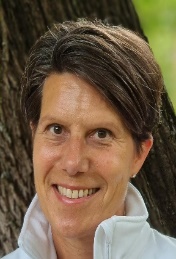 